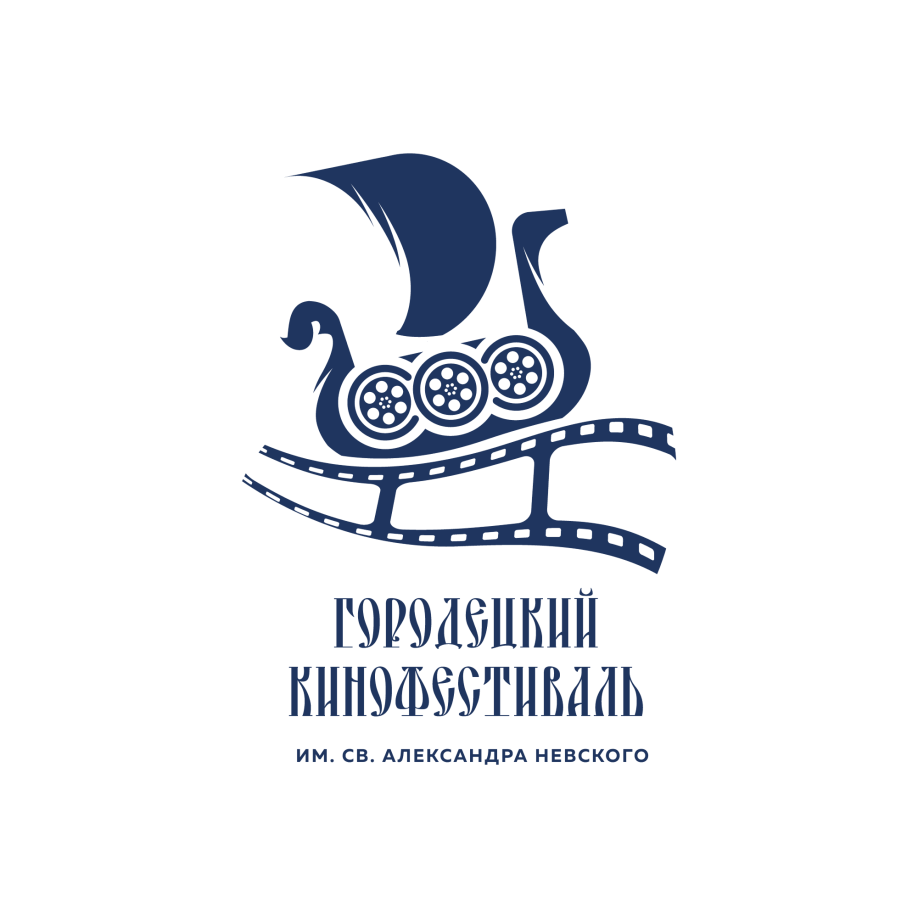 ПРОГРАММА22 ноября (пятница)22 ноября (пятница)22 ноября (пятница)19:40-21:00Встреча, трансфер и размещение участников (гостей) кинофестиваля/аэропорт «Стригино», железнодорожный вокзал (г. Нижний Новгород, пл. Революции, 2А)Встреча, трансфер и размещение участников (гостей) кинофестиваля/аэропорт «Стригино», железнодорожный вокзал (г. Нижний Новгород, пл. Революции, 2А)22:00-23:00Ужин/база отдыха «Изумрудное», отель-клуб «Рублевъ»Ужин/база отдыха «Изумрудное», отель-клуб «Рублевъ»23 ноября (суббота)23 ноября (суббота)23 ноября (суббота)8:20- 9:00Трансфер участников (гостей) кинофестиваля в Городецкий Феодоровский мужской монастырь /база отдыха «Изумрудное» (Городецкий р-н, д. Большой Суходол), отель-клуб «Рублевъ» (г. Городец, ул. Республиканская, 94Трансфер участников (гостей) кинофестиваля в Городецкий Феодоровский мужской монастырь /база отдыха «Изумрудное» (Городецкий р-н, д. Большой Суходол), отель-клуб «Рублевъ» (г. Городец, ул. Республиканская, 949:00-13:30Божественная Литургия/Городецкий Феодоровский мужской монастырь (г. Городец, пл. Пролетарская, 34б)Божественная Литургия/Городецкий Феодоровский мужской монастырь (г. Городец, пл. Пролетарская, 34б)10:20- 11:00Трансфер участников (гостей) кинофестиваля на экскурсию по г. Городцу/база отдыха «Изумрудное», отель-клуб «Рублевъ»Трансфер участников (гостей) кинофестиваля на экскурсию по г. Городцу/база отдыха «Изумрудное», отель-клуб «Рублевъ»11:00-13:30Экскурсия/Городецкий Феодоровский мужской монастырь, городецкий вал, музейный кварталЭкскурсия/Городецкий Феодоровский мужской монастырь, городецкий вал, музейный квартал13:30-14:10Возвращение всех участников (гостей) кинофестиваля в клуб-отель, на базу отдыхаВозвращение всех участников (гостей) кинофестиваля в клуб-отель, на базу отдыха14:10-15:40Подготовка участников (гостей) кинофестиваля к торжественной церемонии открытия, обед/база отдыха «Изумрудное», отель-клуб «Рублевъ»Подготовка участников (гостей) кинофестиваля к торжественной церемонии открытия, обед/база отдыха «Изумрудное», отель-клуб «Рублевъ»15:50-16:30Трансфер участников (гостей) кинофестиваля в кинотеатр «Северный»/г. Городец, пл. Ватутина, 6Трансфер участников (гостей) кинофестиваля в кинотеатр «Северный»/г. Городец, пл. Ватутина, 616:30-17:20Красная дорожка/кинотеатр «Северный»Красная дорожка/кинотеатр «Северный»17:20-18:20Торжественная церемония открытия кинофестиваля/кинотеатр «Северный»Торжественная церемония открытия кинофестиваля/кинотеатр «Северный»18:30-19:00Праздничный фуршет/кинотеатр «Северный»Праздничный фуршет/кинотеатр «Северный»19:10-20:30Показ конкурсной программы кинофестиваля. Блок 1/кинотеатр «Северный»Показ конкурсной программы кинофестиваля. Блок 1/кинотеатр «Северный»20:30-21:00Трансфер на фуршет/Усадьба Авдотьи Лапшиной (г. Городец, ул. Набережная Революции, 5)Трансфер на фуршет/Усадьба Авдотьи Лапшиной (г. Городец, ул. Набережная Революции, 5)21:00-23:30Фуршет/Усадьба Авдотьи ЛапшинойФуршет/Усадьба Авдотьи Лапшиной24 ноября (воскресенье)24 ноября (воскресенье)24 ноября (воскресенье)11:15-11:45Трансфер участников (гостей) кинофестиваля в кинотеатр «Северный»/г. Городец, пл. Ватутина, 6Трансфер участников (гостей) кинофестиваля в кинотеатр «Северный»/г. Городец, пл. Ватутина, 612:00-14:00Показ конкурсной программы. Блок 2/кинотеатр «Северный»Показ конкурсной программы. Блок 2/кинотеатр «Северный»14:00-14:15Трансфер участников (гостей) кинофестиваля в клуб-отель «Рублевъ»/г. Городец, ул. Республиканская, 94Трансфер участников (гостей) кинофестиваля в клуб-отель «Рублевъ»/г. Городец, ул. Республиканская, 9414:15-15:15Обед/Ресторан клуба-отеля «Рублевъ»Обед/Ресторан клуба-отеля «Рублевъ»15:20-16:20Творческая встреча городчан и гостей города с актером театра и кино Кириллом Зайцевым/Усадьба Авдотьи ЛапшинойТворческая встреча городчан и гостей города с актером театра и кино Кириллом Зайцевым/Усадьба Авдотьи Лапшиной15:20-17:00Экскурсия по музею «Город мастеров»/г. Городец, ул. Набережная Юрия Долгорукова, 1Экскурсия по музею «Город мастеров»/г. Городец, ул. Набережная Юрия Долгорукова, 117:00-17:30Трансфер участников (гостей) кинофестиваля в клуб-отель, на базу отдыхаТрансфер участников (гостей) кинофестиваля в клуб-отель, на базу отдыха17:30-18:00Подготовка участников (гостей) кинофестиваля к торжественной церемонии открытия/база отдыха «Изумрудное», отель-клуб «Рублевъ»Подготовка участников (гостей) кинофестиваля к торжественной церемонии открытия/база отдыха «Изумрудное», отель-клуб «Рублевъ»18:00-18:30Трансфер участников (гостей) кинофестиваля на базу отдыха «Изумрудное»/Городецкий р-н, д. Большой СуходолТрансфер участников (гостей) кинофестиваля на базу отдыха «Изумрудное»/Городецкий р-н, д. Большой Суходол18:30-19:30Торжественное закрытие кинофестиваля. Награждение победителей/ресторан «На пирсе» базы отдыха «Изумрудное»Торжественное закрытие кинофестиваля. Награждение победителей/ресторан «На пирсе» базы отдыха «Изумрудное»19:30-23:00Праздничный фуршет/ресторан «На пирсе» базы отдыха «Изумрудное»Праздничный фуршет/ресторан «На пирсе» базы отдыха «Изумрудное»25 ноября (понедельник)25 ноября (понедельник)25 ноября (понедельник)8.00-10.008.00-10.00Освобождение гостями (участниками) кинофестиваля гостиниц. Трансфер на железнодорожный вокзал, в аэропорт «Стригино»/г. Нижний Новгород, пл. Революции, 2А,г. Нижний Новгород, аэропорт